12 Mayıs 2023 CUMA	Resmî Gazete	Sayı : 32188CUMHURBAŞKANLIĞI KARARNAMESİ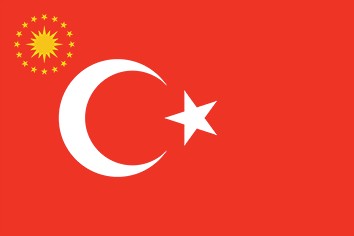 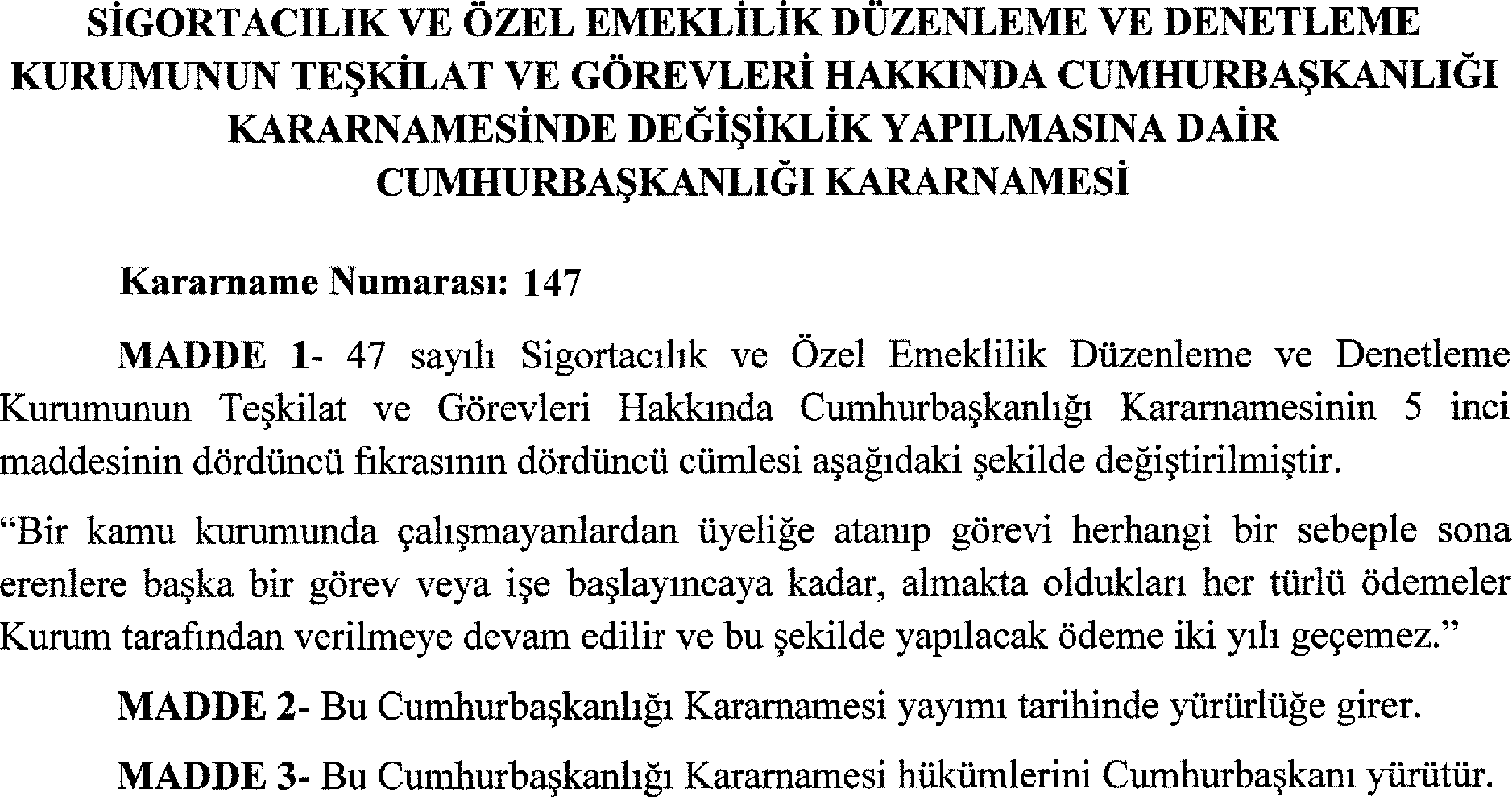 11 Mayıs 2023Recep Tayyip ERDOĞANCUMHURBAŞKANI